Техника чтения – в норме? Как научиться быстро читатьОб обучении чтению сказано и написано очень много. Каждый день появляются новые пособия, новые игры, новые рекомендации. Используя различные пособия и методики, мы рано или поздно добиваемся цели — ребенок начинает читать. Все, цель достигнута и можно успокоиться?Оказывается, это только начало длинного пути! Дальше нам надо научить ребенка читать быстро, выразительно и с хорошим пониманием текста. Вот здесь и возникает множество проблем, одна из которых называется "техника чтения".Каждый из нас помнит, как в школе проверяли технику чтения несколько раз в год. Как мы заикались и как дрожали коленки, когда приходилось читать на проверке. Всего-то одна минутка, а разговоров потом на целых полгода, если техника чтения оказывалась ниже нормы. А она почему-то у многих оказывалась ниже нормы.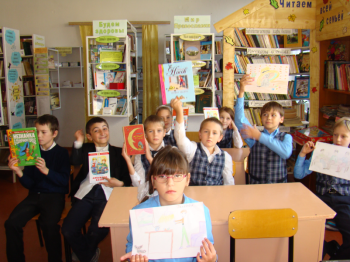 Прошло время, изменились программы, изменились требования к учебе, к ученикам, появились новые предметы, и только проверка техники чтения остается неизменной. Нет, здесь тоже кое-что меняется, а именно — нормы. Теперь читать 80 слов в 4-мклассе, как было раньше, недопустимо. Сейчас это норма для 2-3-го класса. А что делать? Количество информации стремительно растет. Поэтому сейчас хорошее быстрое чтение — не дань моде, а необходимость.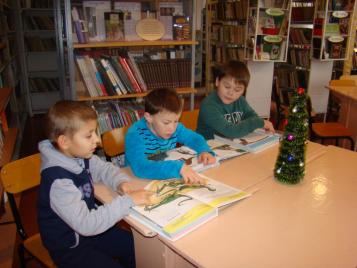 Так как же все-таки развивать эту технику чтения? Самое главное, что нам надо понять:Просто чтение книг технику чтения, конечно, увеличивает, но очень медленно. И то, если ребенок уже читает достаточно хорошо для своего возраста. Если ребенок застрял на одном показателе, и дальше техника чтения не растет, то тут просто чтение не поможет.Мозг хорошо усваивает информацию, которая поступает быстро. Значит, при быстром чтении мы понимаем текст гораздо лучше. Исследования показывают, что при быстром чтении человек понимает 80% текста, а при медленном — до 60% . Вывод напрашивается сам: чтобы осмысленно читать, надо читать быстро.Чтение — это такой же навык, как и ходьба, письмо, и он развивается в процессе тренировок, т.е. занятий.В развитии техники чтения заинтересованы прежде всего родители. Хорошо читающий ребенок — это успешный ученик. Разве не хотим мы видеть своего ребенка успешным?Теперь самое важное. Развивается техника чтения с помощью специальных игр. Длительное чтение не сделает того, что сделает кратковременная игра! И при развитии техники чтения важна не длительность занятий, а частота. Хорошо тренируется то, что часто повторяется. Какие же игры можно использовать для развития техники чтения?Чтение "по вершкам и корешкам". Для этого нам понадобится длинная закладка или непрозрачная линейка. Мы накладываем ее на строчку, прикрывая нижнюю половину букв. Ребенку надо прочитать слово или предложение "по вершкам" букв. Конечно, если будет очень трудно, можно линейку сдвинуть, показать буквы и снова закрыть.
"По корешкам" читаем так же, только прикрываем верхнюю часть букв. Это уже намного труднее, так что "по корешкам" читаем тогда, когда "по вершкам" уже хорошо получается.Вреднючка. Кто такая Вреднючка? Создание, которое вредничает и делает все наоборот. Вот и читает Вреднючка наоборот — не слева направо, а справа налево. Очень полезно так читать, когда ребенок только учится прочитывать слова. Вы лишний раз потренируете ребенка в слиянии букв и чтении слов без напряжения. Несмотря на то, что читать наоборот труднее, дети с удовольствием это делают. Еще бы, ведь эта игра всегда сопровождается смехом. А то, что смешно, трудным не бывает!Таблицы букв и слогов. Сколько вариантов у этой игры! Расскажу пока один. Чертите таблицу любого размера, мы обычно делаем 5 на 5 клеток или 6 на 6. В клеточки вписываете буквы. Все, игра готова.Задания ребенку:надо назвать все буквы в строчке или в столбике;назвать и показать букву, которая стоит справа от заданной буквы или сверху;назвать и показать все гласные или согласные.Это задания для детей, которые учатся читать, для первоклассников. Так мы закрепляем в игре знание букв и развиваем угол зрения. Но это далеко не все варианты заданий. Есть варианты, которые очень интересны и более старшим детям, и даже взрослым.Играйте с ребенком с буквами и словами, играйте с текстом — и тогда проблема техники чтения отпадет сама собой.“Буксир”Суть упражнения “Буксир” заключается в чтении в паре. Взрослый читает “про себя” и пальцем следит по книге. А ребенок читает вслух, но по пальцу взрослого. Таким образом, он должен поспевать за его чтением.Второй вариант упражнения “Буксир” заключается в одновременном чтении взрослого и ребенка вслух. Взрослый читает в пределах скорости ребенка, который должен подстроиться под его темп. Затем взрослый замолкает и продолжает читать “про себя”, ребенок следует его примеру. Затем снова идет чтение вслух. И если ребенок правильно “уловил” темп чтения, то “встретится” с ним на одном слове.Многократное чтениеШкольнику предлагается начать чтение и продолжать его в течение одной минуты. После этого ученик отмечает, до какого места он дочитал. Затем следует повторное чтение этого же отрывка текста. После этого ученик снова замечает, до какого слова он дочитал, и сравнивает с результатами первого прочтения. Естественно, что во второй раз он прочитал на несколько слов больше /кто-то на 2 слова, кто-то на 5, а кто-то на 15/. Увеличение темпа чтения вызывает положительные эмоции у ребенка, ему хочется читать еще раз. Однако более трех раз не следует этого делать! Избегайте утомления. Закрепите ситуацию успеха. Похвалите ребенка.Чтение в темпе скороговорки  Дети отрабатывают четкое и правильное, а главное – быстрое чтение текста. Окончания слов не должны “проглатываться” ребенком, а должны четко проговариваться. Упражнение длится не более 30 секунд.Выразительное чтение с переходом на незнакомую часть текстаШкольник читает отрывок текста, затем ребенку объясняем так: “Теперь, снова читай текст, но чуть-чуть медленнее, зато красиво, выразительно”. Ваш ученик прочитывает отрывок до конца, но взрослый не останавливает его. Ребенок переходит на незнакомую часть текста. И вот здесь происходит маленькое чудо. Оно состоит в том, что ребенок, несколько раз прочитавший один и тот же отрывок текста выработавший уже здесь повышенный темп чтения, при переходе на незнакомую часть текста продолжает читать ее в том же повышенном темпе. Его возможностей надолго не хватает, но если ежедневно проводить такие упражнения длительность чтения в повышенном темпе будет увеличиваться. Через две-три недели чтение ребенка заметно улучшится.Следующее упражнение называется“Бросок – засечка” Его цель – развитие зрительного умения ориентироваться в тексте. Заключается оно в следующем:Ребенок кладет руки на колени и начинает читать текст вслух по команде “Бросок”. Когда раздается команда “Засечка” читатель отрывает голову от книги, закрывает глаза и несколько секунд отдыхает, руки при этом остаются на коленях. По команде “Бросок” ребенок должен отыскать глазами то место в книге, на котором он остановился и продолжить чтение вслух. Это упражнение может длиться около 5 минут.Для повышения верхней границы индивидуального диапазона скорости чтения применяется упражнение“Молния”Его смысл -  в чередовании чтения в комфортном режиме с чтением на максимально доступной ребенку скорости чтения молча с чтением вслух. Переход на чтение в максимально ускоренном режиме осуществляется по команде учителя “Молния!” и продолжается от 20 секунд /вначале/ до 2 минут /после освоения упражнения/. Тренировки могут проводиться по несколько раз на каждом занятии чтением, при этом в качестве дополнительного стимулятора можно использовать метроном.Детям всегда хочется посоревноваться – кто быстрее читает. В этом случае полезно упражнение“Спринт”Если к ребенку пришли одноклассники, предложите им отыскать в книге одинаковый отрывок и по команде начать читать одновременно вслух, кто быстрее, правильно проговаривая окончания слов. По сигналу - «Стоп», дети пальчиком показывают, кто где остановился.При этом упражнении маленькие читатели учатся еще вниманию и сосредоточенности. Ведь рядом другие дети читают вслух и мешают сосредоточиться. Ребенку нужно быть внимательным и не отвлекаться на посторонний шум. А это умение нужно развивать.Любимый у учащихся вид чтения – ролевое чтение, вызывает массу чувств, эмоций. Предложите его, когда у вашего ребенка одноклассники. Устройте «Радиоспектакль».В современной педагогике разработан комплекс упражнений для формирования навыка чтения и понимания текстов. Авторами этих разработок стала группа педагогов и психологов: Заика Е.В., Нечаева Н.В., Кудина Г.Н., Новлянская З.Н., Ладыженская Т.А., Симановский А.Э.Вот некоторые из них:Поиск в тексте заданных слов:Задаются 1-3 слова, которые ребенок должен как можно быстрее найти в тексте. Вначале эти слова предъявляются зрительно, в дальнейшем - на слух. Желательно, чтобы слова встречались в тексте несколько раз. Отыскав их, ребенок может подчеркнуть их или обвести в кружок.Это упражнение формирует способность схватывать целостные образы слов и опираться на них в задаче поиска. А так же развивает словесную память. Особую пользу это упражнение приобретает, если ребенку последовательно предлагать различные слова в одном и том же тексте и при этом просить его проделывать это в максимально быстром темпе.Весьма полезны и принимаемы детьми еще и такие виды чтения, как “игра в прятки” и “мнимое слово”.“Игра в прятки”:Ведущий начинает читать не сначала, а где попало, называя только страницу, партнер должен найти и подстроиться под чтение ведущего. Если играет несколько детей, то они очень радуются, когда первыми успевают найти абзац, который читает ведущий.“Мнимое слово”:Взрослый в ходе чтения произносит неправильно слово, ребенок прерывает чтение и прочитывают слово с исправлением. Этот вид чтения привлекателен тем, что они имеют возможность поправить взрослого, что поднимает его собственный авторитет и придает уверенность в своих силах.Играйте с ребенком с буквами и словами, играйте с текстом — и тогда проблема техники чтения отпадет сама собой.